	Dietrich School of Arts and Sciences GSO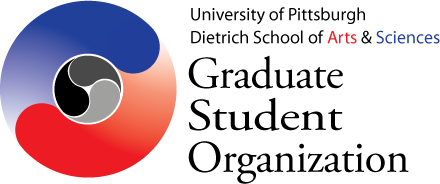  	       Reimbursement Request ChecklistDid you include:Your peoplesoft numberAt the bottom of your student ID beneath the 2P00 numberOriginal itemized receiptsTaped receipts (NOT stapled)Have you signed the reimbursement requestHas your department signatory signed the reimbursement request or emailed their approvalYou cannot sign your own reimbursement	Dietrich School of Arts and Sciences GSO 		Reimbursement RequestToday’s Date: 	Department: Person to be ReimbursedEvent Info (if applicable)_____________________________________					_____________________________	Signature of person to be reimbursed						Date________________________________________	__________________________________	___________________________	Department Signatory Name			Signature				DateDO NOT FILL OUT FORM BELOW THIS LINE.__________________________________________________________________________	_____________________________	Report Name								Travel/Report DateNon-Travel			Graduate Student	SORC Activity—Student Affairs______________________		_____________________	____________________________________	Trip Type				Traveler Type		Report/Trip Purpose ____________________________________________________________________________		Event Name								________________________________________________________		_________________	Account Number							Responsibility CenterAllison Gremba									________________________________________	_________________________________________	______________	A&S GSO Authorization			Signature					Date________________________________________	_________________________________________	______________	SORC Authorization				Signature					Date	Dietrich School of Arts and Sciences GSO 	                                Event Sign-InThank you for attending this event, which is being partially sponsored by the A&S-GSO Please take a moment to register your presence at this event by adding your name to the list.Date of Event: 			Department: Name of Event: Location of Event: Attach Additional Sheets if Necessary	Page _____ of _____Last Name: First Name: First Name: First Name: PeopleSoft ID: PeopleSoft ID: Street Address: Street Address: City: City: State: Zip Code: Phone Number: Phone Number: Phone Number: Pitt Email Address: Pitt Email Address: Pitt Email Address: Event Name: Event Date: Location: DateVendorDescription of ExpenseAmountTotal reimbursement RequestedTotal reimbursement RequestedTotal reimbursement RequestedPlease print – first and last namePlease print – first and last name1172183194 205 216227238249251026112712281329143015311632